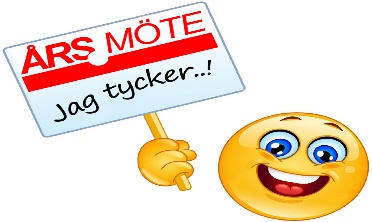 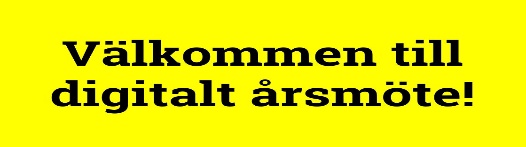 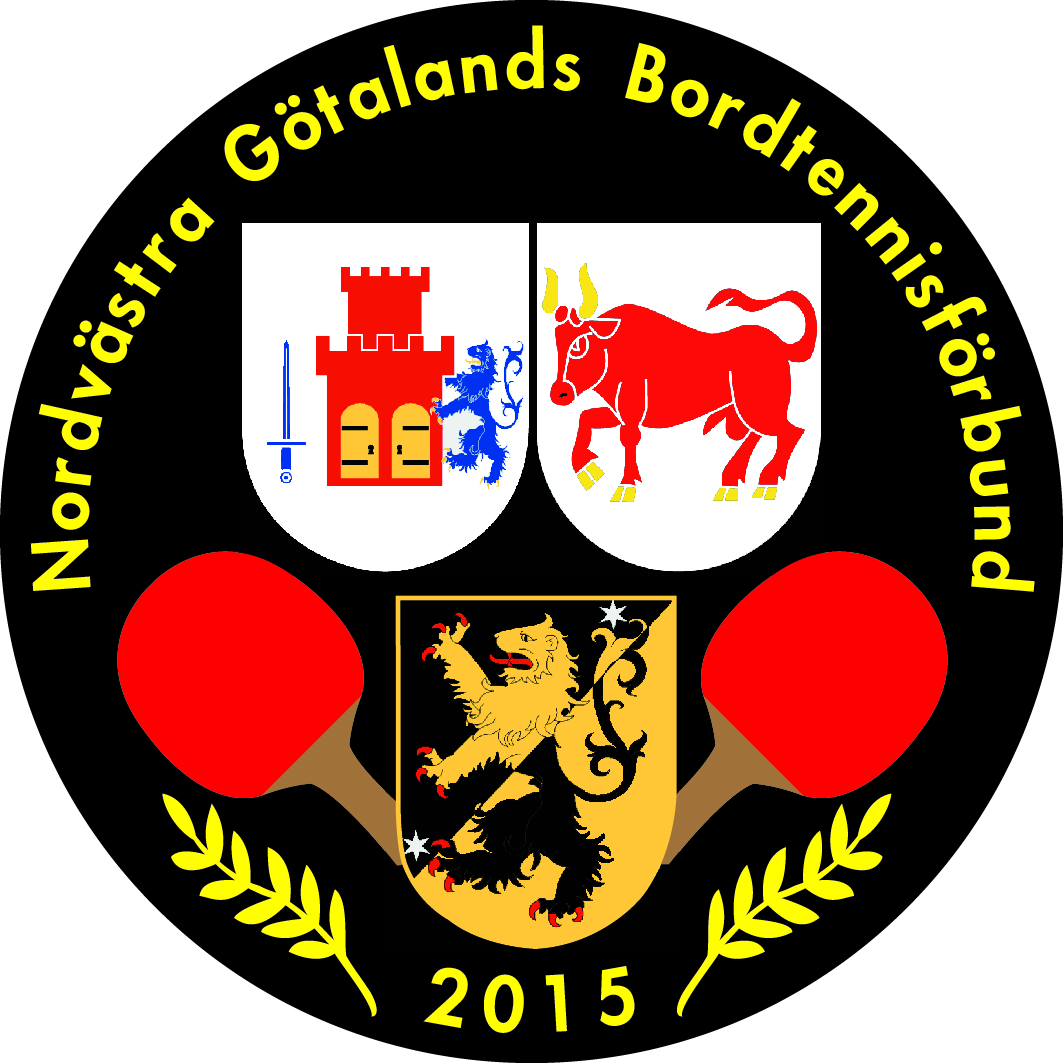 Måndag den 28 februari klockan 19.00Årsmötet genomföres även i år digitalt via zoom (länk mailas ut till anmälda ombud)Handlingar kommer att mailas ut till kontaktpersonerna samt även finnas tillgängliga på hemsidanLiksom föregående år erbjuder vi testmöte så man kan logga in och testa så allt fungerar, Vi kommer att köra testmöte24 februari klockan 19.30Vi kommer att skicka ut länkar till anmälda för både test möte samt årsmötet i skapt lägeNi som är ombud och har rösträtt måste ha en dator med kamera, vilken skall vara påslagen under en eventuell röstningVarje förening har rätt att närvara med två ombud varav ett av ombuden har rätt att utöva rösträtten som sker i digitala verktyget VoteIT, din mejladress är styrande och viktig att du anger den rätta för att kunna rösta.Anmälan sker till nvgkansli@sbtf.se senast 20 februariAnmälan är att betrakta som fullmaktI rubrikraden anges ÅRSMÖTEAnmälan skall innehålla Namn och Mailadress till BÅDA ombuden samt vilken av ombuden som äger rätt att utöva rösträtten, gärna även telefonnummer. Ange även vilken förening det avser.Till det ”skarpa” årsmötet kommer ni att få ytterligare en länk några dagar innan.Vi bifogar även här information kring Zoom videomöte.Vi hoppas på stor uppslutning till årsmötetVälkomnaNordvästra Götalands Bordtennisförbund